London Borough Hammersmith and Fulham 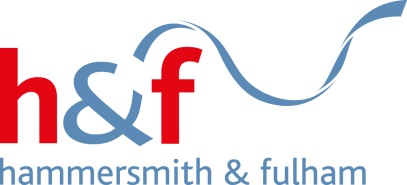 Consultation form for Proposed Submission Local Plan To make comments on the Proposed Submission Local Plan, the Council has an on-line consultation system. We are encouraging everyone to respond to documents by using this service. To access our online service, go to our consultation webpage at www.lbhf.gov.uk/localplan  If you do not wish to respond using our online service you can complete the form below and send it to the postal address or email address provided. Name of the DPD to which this representation relates:Please return to: Development Plans Team, Planning Division, London Borough of Hammersmith and Fulham, Town Hall, , Hammersmith, .Or email them to: localplan@lbhf.gov.uk BY  on Friday 28 October 2016This form has two parts –Part A – 	Personal DetailsPart B – 	Your representation(s). Please fill in a separate sheet for each representation you wish to make.Part A*If an agent is appointed, please complete only the Title, Name and Organisation boxes below but complete the full contact details of the agent in 2.  TitleFirst NameLast NameJob Title(where relevant) Organisation(where relevant) Address Line 1Line 2Line 3Line 4 Post CodeTelephoneNumberE-mail AddressPart B – Please use a separate sheet for each representationName of Organisation:Paragraph			      Policy			Proposals MapLegally compliant		Yes				No   Sound				Yes				NoComplies with the 		Yes				Noduty to co-operateIf you have entered No to 4.(2), please continue to Q5. In all other circumstances, please go to Question 6.Positively Prepared(it is not prepared based on a strategy which seeks to meet objectively assessed development and infrastructure requirements)Justified(it is not the most appropriate strategy, when considered against the reasonable alternatives, based on a proportionate evidence base)Effective(the plan is not deliverable over its planperiod and based on effective joint working on cross-boundary strategic priorities)Consistent with national policyPlease note your representation should cover succinctly all the information, evidence and supporting information necessary to support/justify the representation and the suggested change, as there will not normally be a subsequent opportunity to make further representations based on the original representation at publication stage.  After this stage, further submissions will be only at the request of the Inspector, based on the matters and issues he/she identifies for examination.		No, I do not wish to 	participate			Yes, I wish to participate 		at the oral examination				at the oral examinationPlease note the Inspector will determine the most appropriate procedure to adopt to hear those who have indicated that they wish to participate at the oral part of the examination.Signature:								  Date: